Commission scolaire English-Montreal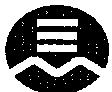 English Montreal School BoardREGISTRATION FORM SECONDARY I, II and III                    SUMMER SCHOOL 2019               Laurier MacDonald High School                     7355 Viau Street, St-Léonard, H1S 3C2    REGISTRATION: June 27 & 28, 2019 	        9:00 a.m. - 12:00 p.m. – 1:00 p.m. - 3:00 p.m.   Late Registration: July 4, 2019                          9:00 a.m. to 11:00 a.m. ($ 25.00 late fee)Part A): To be completed by the student:Quebec Permanent Code Number:  __________________________________Last Name:  __________________________________________	First Name:  ____________________________Address:	 					 No	Street	City	Postal Code  _________________________________________________                 __________________________________________Telephone number at home	Cell phone no.     Student Medicare no.: _______________________________________ Expiry Date:______________________________Name of Parent/Guardian: Mr./Mrs./Ms 	          ________________________________________Initial	SurnameWork telephone number:  __________________________	Extension:   Person to contact in case of emergency:Mr/Mrs/Ms: ____________________________________	Telephone Number:  Secondary School attended in 2018 - 2019:  		(887 	) Student will attend same    or  	Secondary School in 2019- 2020   Summer School Centre:                                                                                                                                                   Part B): FOR OFFICE USE ONLY       Subject	SS Section	MÉES Code	Level	June Mark	Amount PaidCourse A    Course BComments: 	_______________________________Receipt no:      _______________________________Registered by:  ______________________________AF/skTotal:	 	